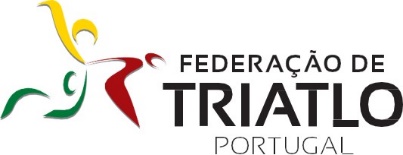 Em verde- Alterado em 12 FevGUIA DAS COMPETIÇÕES 2018REGIÃO ALGARVEOs novos desafios que se apresentam à nossa modalidade pelo crescimento do nº de atletas e clubes, a maior procura por novas formas de estar no Triatlo, o maior nº de organizadores interessados e a contenção orçamental dos clubes e das famílias, exigem adaptações na calendarização das provas.Assim, publicamos abaixo as normas das competições regionais para 2018. Composição dos quadros competitivosCampeonato de Duatlo do Algarve Campeonato de Triatlo do AlgarveCampeonato de Aquatlo do AlgarveAcessível a não federados;Títulos em disputa: Campeão do Algarve absoluto em cada género, por Clubes em cada género, por escalões Cad e Jun, e por Grupos de idade 20/39, 40/44,...70 e mais, em cada género.Resultados a elaborar na prova:Não federados e federados de fora da região: Geral masculinos, geral femininos e estafetas;Federados da região Algarve: Geral masculinos, geral femininos, por escalões Cad e Jun, e por Grupos de idade 20/39, 40/44,...70 e mais, em cada género, geral equipas masculinas e femininas.Equipas: Soma das 3 melhores tempos por género.Prémios na prova:Não federados e federados de fora da região: 3 primeiros masculinos e femininos na geral. Equipas de estafetas. Federados da região Algarve para os 3 primeiros masculinos e femininos na geral e em cada escalão. 3 primeiras equipas masculinas e femininas. Prémios a cargo do organizador e a entregar no dia da prova;Circuito de estrada do Algarve – 16 e mais anosCircuito de Cross do Algarve – 16 e mais anosTítulos em disputa: Vencedor do Circuito Regional por Clubes por género; Vencedor do Circuito Regional na geral, por escalões Cad e Jun, e por Grupos de idade 20/39, 40/44,...70 e mais, em cada género.Resultados a elaborar nas provas e prémios:Geral masculinos, geral femininos, por escalões Cad e Jun, por Grupos de idade 20/39, 40/44,...70 e mais, em cada género, geral equipas masculinas e femininas e por equipas em estafetas.Prémios do Circuito Regional para federados: Geral masculinos, geral femininos, por escalões Cad e Jun, por Grupos de idade 20/39, 40/44,...70 e mais, em cada género, geral equipas masculinas e femininas; Circuito Cross, contam as 3 melhores etapas para o resultado final da competição;Circuito Estrada, contam as 4 melhores etapas para o resultado final da competição;Pontuações, classificações e critério de desempate:O nº de pontos obtidos contam para o atleta e para a sua equipa na prova. Aos não federados não é atribuída pontuação.Por prova e para efeitos de pontuação para o circuito regional, aplica-se a mesma tabela mas apenas aos atletas e clubes da região;No final dos Circuitos Regionais por clubes, a classificação coletiva é apurada segundo o maior nº de pontos obtidos pelos atletas de cada clube no conjunto de todas as provas;Em situação de empate no final, o desempate é efetuado de acordo com as seguintes regras e ordem:Pela melhor classificação numa prova;Pela melhor classificação em duas provas;Pelo maior número de melhores resultados;Pela melhor classificação na última prova.Tabela de aplicação para as classificações individuais nas provas a contar para os Circuitos Regionais (que somam para a obtenção da classificação coletiva na prova e para o Circuito):Circuito Jovem Algarve - 7 aos 15 anosTítulos em disputa: Vencedor do Circuito Regional por Clubes. Vencedor do Circuito Regional em Iniciados e Juvenis em cada género.Resultados a elaborar nas provas: Escalões em masculinos e femininos, equipas no conjunto de ambos os géneros onde contam todos os pontos de todos os atletas.Pontuação segundo o Guia de funcionamento dos Circuitos regionais Jovem_2018;Todas as etapas contam para o resultado final da competição.Pontuações, classificações e critério de desempate:O nº de pontos obtidos contam para o atleta e para a sua equipa na prova. Aos não federados não é atribuída pontuação.Por prova e para efeitos de pontuação para o circuito regional, aplica-se a mesma tabela mas apenas aos atletas e clubes da região;No final do Circuito Regional por clubes, a classificação coletiva é apurada segundo o maior nº de pontos obtidos pelos atletas de cada clube no conjunto de todas as provas;Em situação de empate no final, o desempate é efetuado de acordo com as seguintes regras e ordem:Pela melhor classificação numa prova;Pela melhor classificação em duas provas;Pelo maior número de melhores resultados;Pela melhor classificação na última prova.Tabela de aplicação para as classificações individuais nas provas a contar para o Circuito Regional (que somam para a obtenção da classificação coletiva na prova e para o Circuito):Circuito de iniciação/preparação Algarve - 7 aos 15 anosEm moldes a definir e a publicar, os melhores atletas Iniciados e Juvenis deste circuito terão acesso a um estágio nacional de Outono.Versão de 12 de Fevereiro de 2018DATAETAPADESIGNAÇÃOLOCALDISTÂNCIAIDADESINFORMAÇÕESQuarta-feira, 25 de abril de 2018ÚnicaIII Duatlo de FerreirasFerreiras5/18/2,516 e +EstradaDATAETAPADESIGNAÇÃOLOCALDISTÂNCIAIDADESINFORMAÇÕESDomingo, 20 de maio de 2018ÚnicaIV Triatlo de AlbufeiraPraia da Galé750/20/516 e +EstradaDATAETAPADESIGNAÇÃOLOCALDISTÂNCIAIDADESINFORMAÇÕESDomingo, 8 de Julho de 2018ÚnicaI Aquatlo do AlvorAlvor750/516 e +EstradaDATAETAPADESIGNAÇÃOLOCALDISTÂNCIASIDADESINFORMAÇÕESQuarta-feira, 25 de abril de 20181III Duatlo de FerreirasFerreiras5/18/2,516 e +Calendarios-regionais-2018/Domingo, 20 de maio de 20182IV Triatlo de AlbufeiraPraia da Galé750/20/516 e +Calendarios-regionais-2018/Domingo, 24 de junho de 20183III Triatlo Lusitano CentenárioVRSAntónio750/20/516 e +Calendarios-regionais-2018/Domingo, 8 de Julho de 20184I Aquatlo do AlvorAlvor750/516 e +Calendarios-regionais-2018/Domingo, 21 de Outubro de 20185Triatlo de AlturaAltura750/20/516 e +Calendarios-regionais-2018/DATAETAPADESIGNAÇÃOLOCALDISTÂNCIASIDADESINFORMAÇÕESDomingo, 10 de Junho de 20181III Duatlo Cross de TaviraTavira5/18/2,516 e +Calendarios-regionais-2018/Domingo, 30 de Setembro de 20182II Duatlo Cross de S. Brás de AlportelS. Brás de Alportel5/18/2,516 e +Calendarios-regionais-2018/Domingo, 28 de Outubro de 20183I Duatlo Cross BTT Baixo GuadianaMonte Gordo5/18/2,516 e +Calendarios-regionais-2018/Domingo, 11 de Novembro de 20184I Duatlo Cross do Centro de Ciclismo de PortimãoConcelho de Portimão5/18/2,520 e +Calendarios-regionais-2018/ClassificaçãoPontosClassificaçãoPontosClassificaçãoPontosClassificaçãoPontos1º10026º7551º5076º252º9927º7452º4977º243º9828º7353º4878º234º9729º7254º4779º225º9630º7155º4680º216º9531º7056º4581º207º9432º6957º4482º198º9333º6858º4383º189º9234º6759º4284º1710º9135º6660º4185º1611º9036º6561º4086º1512º8937º6462º3987º1413º8838º6363º3888º1314º8739º6264º3789º1215º8640º6165º3690º1116º8541º6066º3591º1017º8442º5967º3492º918º8343º5868º3393º819º8244º5769º3294º720º8145º5670º3195º621º8046º5571º3096º522º7947º5472º2997º423º7848º5373º2898º324º7749º5274º2799º225º7650º5175º26100º e restantes1DATAETAPADESIGNAÇÃOLOCALDISTÂNCIASIDADESINFORMAÇÕESSábado, 10 de Fevereiro de 20181I Aquatlo segmentado de S. Brás de AlportelPiscina de S. Brás de Alportel Várias7 aos 15Calendarios-regionais-2018/Sábado, 24 março de 20182I Aquatlo do O2 AlvorPiscinas de AlvorVárias7 aos 15Calendarios-regionais-2018/Sábado, 21 de abril de 20183II Aquatlo Jovem do CCD de Lagos Piscinas Lagos em FormaVárias7 aos 15Calendarios-regionais-2018/Quarta-feira, 25 de abril de 20184III Duatlo de FerreirasFerreirasVárias7 aos 15Calendarios-regionais-2018/Sábado, 5 de maio de 20185Triatlo Jovem de AlbufeiraPiscinas de AlbufeiraVárias7 aos 15Calendarios-regionais-2018/Sábado, 2 de Junho de 20186I Aquatlo Jovem da PortinadoPiscina Municipal de PortimãoVárias7 aos 15Calendarios-regionais-2018/Domingo, 24 de Junho de 20187III Triatlo do Lusitano CentenárioVila Real Santo AntónioVárias7 aos 15Calendarios-regionais-2018/ClassificaçãoPontosClassificaçãoPontosClassificaçãoPontosClassificaçãoPontos1º10026º7551º5076º252º9927º7452º4977º243º9828º7353º4878º234º9729º7254º4779º225º9630º7155º4680º216º9531º7056º4581º207º9432º6957º4482º198º9333º6858º4383º189º9234º6759º4284º1710º9135º6660º4185º1611º9036º6561º4086º1512º8937º6462º3987º1413º8838º6363º3888º1314º8739º6264º3789º1215º8640º6165º3690º1116º8541º6066º3591º1017º8442º5967º3492º918º8343º5868º3393º819º8244º5769º3294º720º8145º5670º3195º621º8046º5571º3096º522º7947º5472º2997º423º7848º5373º2898º324º7749º5274º2799º225º7650º5175º26100º e restantes1DATAETAPADESIGNAÇÃOLOCALDISTÂNCIASIDADESINFORMAÇÕESSábado, 15 de Setembro de 20181III Triatlo Loulé 2018 minutosPiscina de LouléVárias7 aos 15Calendarios-regionais-2018/Domingo, 30 de Setembro de 20182II Duatlo Cross de S. Brás de AlportelS. Brás de AlportelVárias7 aos 15Calendarios-regionais-2018/Domingo, 11 de Novembro de 20184I Duatlo Cross Centro Ciclismo de PortimãoConcelho de PortimãoVárias7 aos 15Calendarios-regionais-2018/